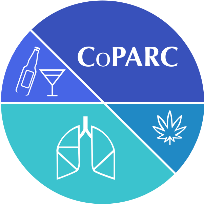 PERFORMANCE SITE INVESTIGATOR PERFORMANCE SITE INSTITUTION PERFORMANCE SITE ALTERNATE CONTACT  PERFORMANCE SITE PROJECT INFORMATION   Specific Aim(s) to be addressed with CoPARC samples: be specific in naming what you will be measuring/assaying with samples.Hypothesis(es) to be tested: Please limit next four section responses to <1/2 pp per section (no more than 2 pp for all responses together). Relevant references are helpful.Project Background Information: How does the proposed research provide innovation to the field of alcohol investigations? How does it build on previous work? Research methods to be used with samples: Indicate your previous experience in human subjects. Consider whether the proposed methods have been used with human samples.Feasibility to complete aims by anticipated timeline (provided above): Justification: Please justify the number of patients and the amount of material you are requesting.AVAILABLE PATIENT COHORTSControl Alcohol Use Disorder (AUD)AUD-longitudinalCannabis UserBurn Injury in a Designated Burn ICU Respiratory Failure on Mechanical Ventilation-inpatientRespiratory Failure on Mechanical Ventilation-outpatient (survivors)Please indicate below if you have a preference for certain clinical variables: sex, age,  smoking history (i.e. non-smoker, light smoker, heavy smoker).   SAMPLES REQUESTED Any additional requests: (Please consider the following. Use additional page, if necessary) Biostatistical support for study design? 	Y/N Biostatistical support for study analysis?  	Y/N Bioinformatics support?  	 	 	Y/N Other project support? (reagents, equipment, core facilities) Y/N Other relevant information/comments:Appendix: Sample types collected by CoPARC potentially available for request: Name: Title: Department: Institution: Address: City, State, Zip+4: Phone/FAX: Email: Name: Legal Address: City, State, Zip+4: FedEx or UPS Account Number: Internal Reference: Name: Title: Department: Institution: Address: City, State, Zip+4: Phone/FAX: Email: Project Title:Project Dates:  Anticipated Start:                          Anticipated Completion:Samples to be Used For:     Assay Optimization            Preliminary Data              Manuscript       If Preliminary Data is to be used for a grant application, please list the grant type and estimated date of     submission: Samples to be Used For:     Assay Optimization            Preliminary Data              Manuscript       If Preliminary Data is to be used for a grant application, please list the grant type and estimated date of     submission: Project Funding in addition to CoPARC: Include effort support for PI Source                    Award # (Ex: NIAAA)            (Ex: K23AA000000)        Sample Type Patient CohortPatient Quantity    Sample Type Preferred AmountSample Type Minimum Amount(Ex: Serum)(Ex:AUD)(Ex:10)(Ex: 250µl)(Ex: 100µl)Blood Bronchoalveolar Lavage (BAL) Brushings Other Serum  Cell Free Upper BAL           (Bronchial)   *Microbiome Bronchial            Cytobrush          Oral Wash  Plasma(EDTA and Heparin)  Cell Free Lower BAL            (Alveolar) Bronchial Cytobrush Cells         Preserved for RNA        *Microbiome          Oral Wash   Buffy Coat(from EDTA Plasma Collection Tube) Cultured & Uncultured BAL CellPelletsBronchial Cytobrush Cell Cytospins: Paraformaldehyde and Methanol Fixed              Urine Red Blood Cells(from EDTA and Heparinized Plasma Collection Tube)Cultured BAL CellMediaCryopreserved Cytobrush Cells              StoolWhole Blood (from Heparinized Plasma Collection Tube)Cryopreserved BAL Cells Nasal Brushings Preserved                        for RNACultured & Uncultured PeripheralBlood Mononuclear Cell (PBMC) Pellets*Microbiome BALCryopreserved Nasal BrushingsCultured PBMC Cell MediaNasal Brush Cell Cytospins: Paraformaldehyde and Methanol FixedCyropreserved PBMC Pellets     *Microbiome = Collected in DNA free           Conditions.